Biology e-day Lesson # 3InstructionGo to the following website:      http://ogt.success-ode-state-oh-us.info/studentsOGT.htmClick on Practice For The Tests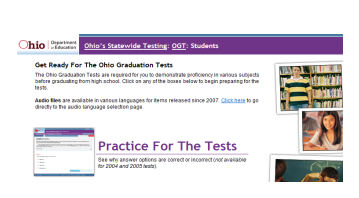 Click on take a test without logging in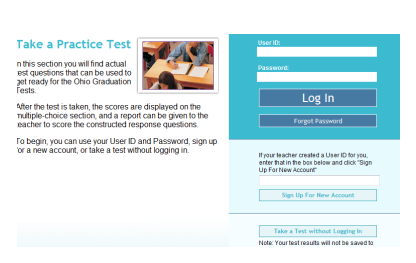 Click on Science (on the right hand side, click on 2009 test, click start testAnswer the questions hitting save and continue after each questionAt the end submit the testAssessment   I will check your progress and accuracy on this test and its questions